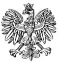 	KOMENDA WOJEWÓDZKA POLICJI			Rzeszów, dnia 13.09.2021 r. 	W RZESZOWIESEKCJA ZAMÓWIEŃ PUBLICZNYCH	I FUNDUSZY POMOCOWYCHL.DZ.  SZ -793/2021 Do Wykonawców, którzy pobrali
 Specyfikację Warunków Zamówienia
 Nr postępowania: ZP/30/2021Dotyczy: postępowania o udzielenie zamówienia publicznego prowadzonego 
w trybie przetargu nieograniczonego na podstawie ustawy z dnia 11 września 2019 r. Prawo zamówień publicznych (t. j. Dz.U z 2021 r. poz. 1129 ze zm.), zwanej dalej ,,ustawą Pzp”, pn.: ,,Sukcesywne dostawy ogumienia do pojazdów służbowych Policji garnizonu podkarpackiego”, numer postępowania: ZP/30/2021, zawiadamiam, że wpłynęło zapytanie dotyczące treści Specyfikacji Warunków Zamówienia. Na podstawie art. 135 ust. 2 ustawy Pzp Zamawiający przekazuje treść zapytania z wyjaśnieniem:Pytanie nr 2: Zwracam się z prośbą o zgodę na edytowanie załącznika Formularza ofertowego w pozycjach 25 i 26 oraz 43, ponieważ umieszczony formularz nadal zawiera błędny rozmiar.Wyjaśnienie do pytania nr 2:Zamawiający w dniu 10.09.2021 r. zamieścił na stronie Platformy Zakupowej ,,Zmieniony  Załącznik nr 2 – Formularz ofertowy” ZP/30/2021, w którym zmienił następujące dane:- kolumna nr 2 pozycja nr 25 i 26 - ,,215/70R15C”,- kolumna nr 5 pozycja nr 43 - ,,CB72”.Wykonawca jest zobowiązany złożyć ofertę zgodnie z wymaganiami Zamawiającego. KIEROWNIKSekcji Zamówień Publicznychi Funduszy PomocowychKWP w Rzeszowiepodinsp. mgr Adam Fularz